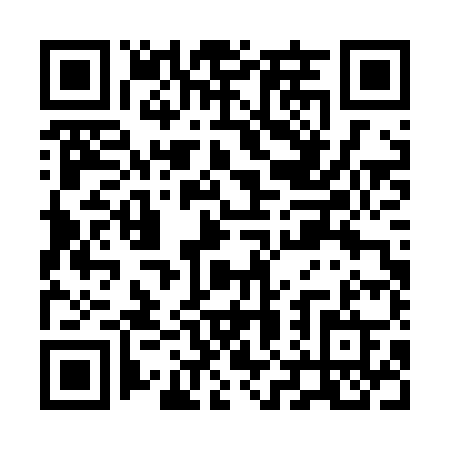 Ramadan times for Soekula, EstoniaMon 11 Mar 2024 - Wed 10 Apr 2024High Latitude Method: Angle Based RulePrayer Calculation Method: Muslim World LeagueAsar Calculation Method: HanafiPrayer times provided by https://www.salahtimes.comDateDayFajrSuhurSunriseDhuhrAsrIftarMaghribIsha11Mon4:254:256:3912:234:026:076:078:1412Tue4:224:226:3712:224:046:096:098:1613Wed4:194:196:3412:224:066:126:128:1914Thu4:154:156:3112:224:076:146:148:2115Fri4:124:126:2812:224:096:166:168:2416Sat4:094:096:2512:214:116:196:198:2717Sun4:054:056:2212:214:136:216:218:3018Mon4:024:026:1912:214:156:236:238:3219Tue3:593:596:1712:204:176:266:268:3520Wed3:553:556:1412:204:196:286:288:3821Thu3:523:526:1112:204:206:306:308:4122Fri3:483:486:0812:204:226:326:328:4423Sat3:443:446:0512:194:246:356:358:4724Sun3:413:416:0212:194:266:376:378:5025Mon3:373:375:5912:194:286:396:398:5326Tue3:333:335:5612:184:296:426:428:5627Wed3:293:295:5412:184:316:446:448:5928Thu3:263:265:5112:184:336:466:469:0229Fri3:223:225:4812:174:356:486:489:0530Sat3:183:185:4512:174:366:516:519:0831Sun4:144:146:421:175:387:537:5310:121Mon4:104:106:391:175:407:557:5510:152Tue4:064:066:361:165:417:577:5710:183Wed4:014:016:331:165:438:008:0010:224Thu3:573:576:311:165:458:028:0210:255Fri3:533:536:281:155:468:048:0410:296Sat3:483:486:251:155:488:078:0710:327Sun3:443:446:221:155:508:098:0910:368Mon3:393:396:191:155:518:118:1110:409Tue3:343:346:161:145:538:138:1310:4410Wed3:303:306:141:145:548:168:1610:48